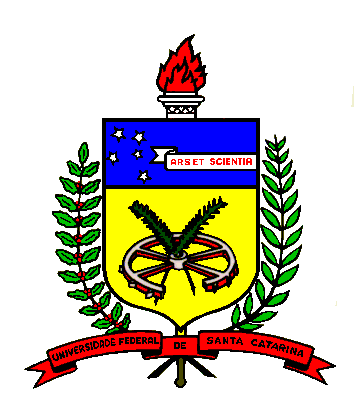 UNIVERSIDADE FEDERAL DE SANTA CATARINACENTRO DE CIÊNCIAS FÍSICAS E MATEMÁTICASDEPARTAMENTO DE MATEMÁTICAFlorianópolis, 15 de fevereiro de 2016.____________________________________Prof. Daniel GonçalvesCoordenador da disciplinaSEMESTRE  2016/1SEMESTRE  2016/1SEMESTRE  2016/1SEMESTRE  2016/1SEMESTRE  2016/1SEMESTRE  2016/1SEMESTRE  2016/1SEMESTRE  2016/1I. IDENTIFICAÇÃO DA DISCIPLINA:I. IDENTIFICAÇÃO DA DISCIPLINA:I. IDENTIFICAÇÃO DA DISCIPLINA:I. IDENTIFICAÇÃO DA DISCIPLINA:I. IDENTIFICAÇÃO DA DISCIPLINA:I. IDENTIFICAÇÃO DA DISCIPLINA:I. IDENTIFICAÇÃO DA DISCIPLINA:CódigoNome da DisciplinaNome da DisciplinaNome da DisciplinaHoras/aula SemanaisTeóricas              PráticasHoras/aula SemanaisTeóricas              PráticasHoras/aula SemestraisHoras/aula SemestraisMTM 5316Análise IAnálise IAnálise I108108108Coordenador da Disciplina: Prof.(ª)Coordenador da Disciplina: Prof.(ª)Coordenador da Disciplina: Prof.(ª)Coordenador da Disciplina: Prof.(ª)Coordenador da Disciplina: Prof.(ª)Coordenador da Disciplina: Prof.(ª)Coordenador da Disciplina: Prof.(ª)II. PROFESSOR (ES) MINISTRANTE (S)II. PROFESSOR (ES) MINISTRANTE (S)II. PROFESSOR (ES) MINISTRANTE (S)II. PROFESSOR (ES) MINISTRANTE (S)II. PROFESSOR (ES) MINISTRANTE (S)II. PROFESSOR (ES) MINISTRANTE (S)II. PROFESSOR (ES) MINISTRANTE (S)Daniel GonçalvesDaniel GonçalvesDaniel GonçalvesDaniel GonçalvesDaniel GonçalvesDaniel GonçalvesDaniel GonçalvesIII. PRÉ-REQUISITO (S)III. PRÉ-REQUISITO (S)III. PRÉ-REQUISITO (S)III. PRÉ-REQUISITO (S)III. PRÉ-REQUISITO (S)III. PRÉ-REQUISITO (S)III. PRÉ-REQUISITO (S)CódigoCódigoNome da DisciplinaNome da DisciplinaNome da DisciplinaNome da DisciplinaNome da DisciplinaIV. CURSO (S) PARA O QUAL (IS) A DISCIPLINA É OFERECIDAIV. CURSO (S) PARA O QUAL (IS) A DISCIPLINA É OFERECIDAIV. CURSO (S) PARA O QUAL (IS) A DISCIPLINA É OFERECIDAIV. CURSO (S) PARA O QUAL (IS) A DISCIPLINA É OFERECIDAIV. CURSO (S) PARA O QUAL (IS) A DISCIPLINA É OFERECIDAIV. CURSO (S) PARA O QUAL (IS) A DISCIPLINA É OFERECIDAIV. CURSO (S) PARA O QUAL (IS) A DISCIPLINA É OFERECIDABacharelado em Matemática e Computação CientíficaBacharelado em Matemática e Computação CientíficaBacharelado em Matemática e Computação CientíficaBacharelado em Matemática e Computação CientíficaBacharelado em Matemática e Computação CientíficaBacharelado em Matemática e Computação CientíficaBacharelado em Matemática e Computação CientíficaV.	EMENTAV.	EMENTAV.	EMENTAV.	EMENTAV.	EMENTAV.	EMENTAV.	EMENTAV.	EMENTASupremo e ínfimo. Espaços métricos (com ênfase em Rn ). Funções contínuas. Seqüências de Cauchy.  Conexidade. Compacidade. Seqüências de funções. Supremo e ínfimo. Espaços métricos (com ênfase em Rn ). Funções contínuas. Seqüências de Cauchy.  Conexidade. Compacidade. Seqüências de funções. Supremo e ínfimo. Espaços métricos (com ênfase em Rn ). Funções contínuas. Seqüências de Cauchy.  Conexidade. Compacidade. Seqüências de funções. Supremo e ínfimo. Espaços métricos (com ênfase em Rn ). Funções contínuas. Seqüências de Cauchy.  Conexidade. Compacidade. Seqüências de funções. Supremo e ínfimo. Espaços métricos (com ênfase em Rn ). Funções contínuas. Seqüências de Cauchy.  Conexidade. Compacidade. Seqüências de funções. Supremo e ínfimo. Espaços métricos (com ênfase em Rn ). Funções contínuas. Seqüências de Cauchy.  Conexidade. Compacidade. Seqüências de funções. Supremo e ínfimo. Espaços métricos (com ênfase em Rn ). Funções contínuas. Seqüências de Cauchy.  Conexidade. Compacidade. Seqüências de funções. Supremo e ínfimo. Espaços métricos (com ênfase em Rn ). Funções contínuas. Seqüências de Cauchy.  Conexidade. Compacidade. Seqüências de funções. VI.	OBJETIVOSVI.	OBJETIVOSVI.	OBJETIVOSVI.	OBJETIVOSVI.	OBJETIVOSVI.	OBJETIVOSVI.	OBJETIVOSVI.	OBJETIVOSPropiciar ao aluno condições de:- Dominar com rigor e detalhe os conceitos básicos de espaços métricos   e os teoremas clássicos da Análise Matemática;- Desenvolver sua capacidade de aplicar as técnicas e resultados fundamentais da Análise à resolução de problemas.Propiciar ao aluno condições de:- Dominar com rigor e detalhe os conceitos básicos de espaços métricos   e os teoremas clássicos da Análise Matemática;- Desenvolver sua capacidade de aplicar as técnicas e resultados fundamentais da Análise à resolução de problemas.Propiciar ao aluno condições de:- Dominar com rigor e detalhe os conceitos básicos de espaços métricos   e os teoremas clássicos da Análise Matemática;- Desenvolver sua capacidade de aplicar as técnicas e resultados fundamentais da Análise à resolução de problemas.Propiciar ao aluno condições de:- Dominar com rigor e detalhe os conceitos básicos de espaços métricos   e os teoremas clássicos da Análise Matemática;- Desenvolver sua capacidade de aplicar as técnicas e resultados fundamentais da Análise à resolução de problemas.Propiciar ao aluno condições de:- Dominar com rigor e detalhe os conceitos básicos de espaços métricos   e os teoremas clássicos da Análise Matemática;- Desenvolver sua capacidade de aplicar as técnicas e resultados fundamentais da Análise à resolução de problemas.Propiciar ao aluno condições de:- Dominar com rigor e detalhe os conceitos básicos de espaços métricos   e os teoremas clássicos da Análise Matemática;- Desenvolver sua capacidade de aplicar as técnicas e resultados fundamentais da Análise à resolução de problemas.Propiciar ao aluno condições de:- Dominar com rigor e detalhe os conceitos básicos de espaços métricos   e os teoremas clássicos da Análise Matemática;- Desenvolver sua capacidade de aplicar as técnicas e resultados fundamentais da Análise à resolução de problemas.Propiciar ao aluno condições de:- Dominar com rigor e detalhe os conceitos básicos de espaços métricos   e os teoremas clássicos da Análise Matemática;- Desenvolver sua capacidade de aplicar as técnicas e resultados fundamentais da Análise à resolução de problemas.VII.	CONTEÚDO PROGRAMÁTICOVII.	CONTEÚDO PROGRAMÁTICOVII.	CONTEÚDO PROGRAMÁTICOVII.	CONTEÚDO PROGRAMÁTICOVII.	CONTEÚDO PROGRAMÁTICOVII.	CONTEÚDO PROGRAMÁTICOVII.	CONTEÚDO PROGRAMÁTICOVII.	CONTEÚDO PROGRAMÁTICOI.	Corpos ordenados. Propriedade arquimediana. Seqüências monótonas. Corpos ordenados completos. O sistema dos números reais. Supremo e ínfimo. Seqüências de Cauchy.  Limite superior e limite inferior.II.	O espaço euclidiano Rn. Normas, produtos internos e métricas. Espaços métricos. Espaços normados.  Conjuntos abertos e fechados. Interior de um conjunto. Pontos de acumulação. Fecho de um conjunto. Fronteira de um conjunto.  Seqüências em Rn. Espaço métrico completo. Completamento de um espaço métrico. Séries numéricas e de vetores.III.	Compacidade seqüencial. Espaço métrico compacto. Teorema de Bolzano-Weierstrass. Conjunto totalmente limitado. Teorema de Heine-Borel.  Conjuntos encaixantes. Conjuntos conexos por caminhos. Conjuntos Conexos.IV.	Limite e continuidade. Caracterização de funções contínuas. Imagem de compactos e conexos. Operações com funções contínuas. Limitação de funções contínuas em compactos. Teorema do valor intermediário. Continuidade uniforme.V.	Seqüências de funções. Convergência pontual e convergência uniforme. Séries de funções. Critério de Cauchy. Teste M de Weierstrass. Integração e derivação de séries. O espaço das funções contínuas. Espaço de Banach. Equicontinuidade. Teorema de Arzela-Ascoli. Teorema do ponto fixo. Aproximação de funções por polinômios. Teorema de Stone-Weierstrass.I.	Corpos ordenados. Propriedade arquimediana. Seqüências monótonas. Corpos ordenados completos. O sistema dos números reais. Supremo e ínfimo. Seqüências de Cauchy.  Limite superior e limite inferior.II.	O espaço euclidiano Rn. Normas, produtos internos e métricas. Espaços métricos. Espaços normados.  Conjuntos abertos e fechados. Interior de um conjunto. Pontos de acumulação. Fecho de um conjunto. Fronteira de um conjunto.  Seqüências em Rn. Espaço métrico completo. Completamento de um espaço métrico. Séries numéricas e de vetores.III.	Compacidade seqüencial. Espaço métrico compacto. Teorema de Bolzano-Weierstrass. Conjunto totalmente limitado. Teorema de Heine-Borel.  Conjuntos encaixantes. Conjuntos conexos por caminhos. Conjuntos Conexos.IV.	Limite e continuidade. Caracterização de funções contínuas. Imagem de compactos e conexos. Operações com funções contínuas. Limitação de funções contínuas em compactos. Teorema do valor intermediário. Continuidade uniforme.V.	Seqüências de funções. Convergência pontual e convergência uniforme. Séries de funções. Critério de Cauchy. Teste M de Weierstrass. Integração e derivação de séries. O espaço das funções contínuas. Espaço de Banach. Equicontinuidade. Teorema de Arzela-Ascoli. Teorema do ponto fixo. Aproximação de funções por polinômios. Teorema de Stone-Weierstrass.I.	Corpos ordenados. Propriedade arquimediana. Seqüências monótonas. Corpos ordenados completos. O sistema dos números reais. Supremo e ínfimo. Seqüências de Cauchy.  Limite superior e limite inferior.II.	O espaço euclidiano Rn. Normas, produtos internos e métricas. Espaços métricos. Espaços normados.  Conjuntos abertos e fechados. Interior de um conjunto. Pontos de acumulação. Fecho de um conjunto. Fronteira de um conjunto.  Seqüências em Rn. Espaço métrico completo. Completamento de um espaço métrico. Séries numéricas e de vetores.III.	Compacidade seqüencial. Espaço métrico compacto. Teorema de Bolzano-Weierstrass. Conjunto totalmente limitado. Teorema de Heine-Borel.  Conjuntos encaixantes. Conjuntos conexos por caminhos. Conjuntos Conexos.IV.	Limite e continuidade. Caracterização de funções contínuas. Imagem de compactos e conexos. Operações com funções contínuas. Limitação de funções contínuas em compactos. Teorema do valor intermediário. Continuidade uniforme.V.	Seqüências de funções. Convergência pontual e convergência uniforme. Séries de funções. Critério de Cauchy. Teste M de Weierstrass. Integração e derivação de séries. O espaço das funções contínuas. Espaço de Banach. Equicontinuidade. Teorema de Arzela-Ascoli. Teorema do ponto fixo. Aproximação de funções por polinômios. Teorema de Stone-Weierstrass.I.	Corpos ordenados. Propriedade arquimediana. Seqüências monótonas. Corpos ordenados completos. O sistema dos números reais. Supremo e ínfimo. Seqüências de Cauchy.  Limite superior e limite inferior.II.	O espaço euclidiano Rn. Normas, produtos internos e métricas. Espaços métricos. Espaços normados.  Conjuntos abertos e fechados. Interior de um conjunto. Pontos de acumulação. Fecho de um conjunto. Fronteira de um conjunto.  Seqüências em Rn. Espaço métrico completo. Completamento de um espaço métrico. Séries numéricas e de vetores.III.	Compacidade seqüencial. Espaço métrico compacto. Teorema de Bolzano-Weierstrass. Conjunto totalmente limitado. Teorema de Heine-Borel.  Conjuntos encaixantes. Conjuntos conexos por caminhos. Conjuntos Conexos.IV.	Limite e continuidade. Caracterização de funções contínuas. Imagem de compactos e conexos. Operações com funções contínuas. Limitação de funções contínuas em compactos. Teorema do valor intermediário. Continuidade uniforme.V.	Seqüências de funções. Convergência pontual e convergência uniforme. Séries de funções. Critério de Cauchy. Teste M de Weierstrass. Integração e derivação de séries. O espaço das funções contínuas. Espaço de Banach. Equicontinuidade. Teorema de Arzela-Ascoli. Teorema do ponto fixo. Aproximação de funções por polinômios. Teorema de Stone-Weierstrass.I.	Corpos ordenados. Propriedade arquimediana. Seqüências monótonas. Corpos ordenados completos. O sistema dos números reais. Supremo e ínfimo. Seqüências de Cauchy.  Limite superior e limite inferior.II.	O espaço euclidiano Rn. Normas, produtos internos e métricas. Espaços métricos. Espaços normados.  Conjuntos abertos e fechados. Interior de um conjunto. Pontos de acumulação. Fecho de um conjunto. Fronteira de um conjunto.  Seqüências em Rn. Espaço métrico completo. Completamento de um espaço métrico. Séries numéricas e de vetores.III.	Compacidade seqüencial. Espaço métrico compacto. Teorema de Bolzano-Weierstrass. Conjunto totalmente limitado. Teorema de Heine-Borel.  Conjuntos encaixantes. Conjuntos conexos por caminhos. Conjuntos Conexos.IV.	Limite e continuidade. Caracterização de funções contínuas. Imagem de compactos e conexos. Operações com funções contínuas. Limitação de funções contínuas em compactos. Teorema do valor intermediário. Continuidade uniforme.V.	Seqüências de funções. Convergência pontual e convergência uniforme. Séries de funções. Critério de Cauchy. Teste M de Weierstrass. Integração e derivação de séries. O espaço das funções contínuas. Espaço de Banach. Equicontinuidade. Teorema de Arzela-Ascoli. Teorema do ponto fixo. Aproximação de funções por polinômios. Teorema de Stone-Weierstrass.I.	Corpos ordenados. Propriedade arquimediana. Seqüências monótonas. Corpos ordenados completos. O sistema dos números reais. Supremo e ínfimo. Seqüências de Cauchy.  Limite superior e limite inferior.II.	O espaço euclidiano Rn. Normas, produtos internos e métricas. Espaços métricos. Espaços normados.  Conjuntos abertos e fechados. Interior de um conjunto. Pontos de acumulação. Fecho de um conjunto. Fronteira de um conjunto.  Seqüências em Rn. Espaço métrico completo. Completamento de um espaço métrico. Séries numéricas e de vetores.III.	Compacidade seqüencial. Espaço métrico compacto. Teorema de Bolzano-Weierstrass. Conjunto totalmente limitado. Teorema de Heine-Borel.  Conjuntos encaixantes. Conjuntos conexos por caminhos. Conjuntos Conexos.IV.	Limite e continuidade. Caracterização de funções contínuas. Imagem de compactos e conexos. Operações com funções contínuas. Limitação de funções contínuas em compactos. Teorema do valor intermediário. Continuidade uniforme.V.	Seqüências de funções. Convergência pontual e convergência uniforme. Séries de funções. Critério de Cauchy. Teste M de Weierstrass. Integração e derivação de séries. O espaço das funções contínuas. Espaço de Banach. Equicontinuidade. Teorema de Arzela-Ascoli. Teorema do ponto fixo. Aproximação de funções por polinômios. Teorema de Stone-Weierstrass.I.	Corpos ordenados. Propriedade arquimediana. Seqüências monótonas. Corpos ordenados completos. O sistema dos números reais. Supremo e ínfimo. Seqüências de Cauchy.  Limite superior e limite inferior.II.	O espaço euclidiano Rn. Normas, produtos internos e métricas. Espaços métricos. Espaços normados.  Conjuntos abertos e fechados. Interior de um conjunto. Pontos de acumulação. Fecho de um conjunto. Fronteira de um conjunto.  Seqüências em Rn. Espaço métrico completo. Completamento de um espaço métrico. Séries numéricas e de vetores.III.	Compacidade seqüencial. Espaço métrico compacto. Teorema de Bolzano-Weierstrass. Conjunto totalmente limitado. Teorema de Heine-Borel.  Conjuntos encaixantes. Conjuntos conexos por caminhos. Conjuntos Conexos.IV.	Limite e continuidade. Caracterização de funções contínuas. Imagem de compactos e conexos. Operações com funções contínuas. Limitação de funções contínuas em compactos. Teorema do valor intermediário. Continuidade uniforme.V.	Seqüências de funções. Convergência pontual e convergência uniforme. Séries de funções. Critério de Cauchy. Teste M de Weierstrass. Integração e derivação de séries. O espaço das funções contínuas. Espaço de Banach. Equicontinuidade. Teorema de Arzela-Ascoli. Teorema do ponto fixo. Aproximação de funções por polinômios. Teorema de Stone-Weierstrass.I.	Corpos ordenados. Propriedade arquimediana. Seqüências monótonas. Corpos ordenados completos. O sistema dos números reais. Supremo e ínfimo. Seqüências de Cauchy.  Limite superior e limite inferior.II.	O espaço euclidiano Rn. Normas, produtos internos e métricas. Espaços métricos. Espaços normados.  Conjuntos abertos e fechados. Interior de um conjunto. Pontos de acumulação. Fecho de um conjunto. Fronteira de um conjunto.  Seqüências em Rn. Espaço métrico completo. Completamento de um espaço métrico. Séries numéricas e de vetores.III.	Compacidade seqüencial. Espaço métrico compacto. Teorema de Bolzano-Weierstrass. Conjunto totalmente limitado. Teorema de Heine-Borel.  Conjuntos encaixantes. Conjuntos conexos por caminhos. Conjuntos Conexos.IV.	Limite e continuidade. Caracterização de funções contínuas. Imagem de compactos e conexos. Operações com funções contínuas. Limitação de funções contínuas em compactos. Teorema do valor intermediário. Continuidade uniforme.V.	Seqüências de funções. Convergência pontual e convergência uniforme. Séries de funções. Critério de Cauchy. Teste M de Weierstrass. Integração e derivação de séries. O espaço das funções contínuas. Espaço de Banach. Equicontinuidade. Teorema de Arzela-Ascoli. Teorema do ponto fixo. Aproximação de funções por polinômios. Teorema de Stone-Weierstrass.VIII. METODOLOGIA DE ENSINO / DESENVOLVIMENTO DO PROGRAMAVIII. METODOLOGIA DE ENSINO / DESENVOLVIMENTO DO PROGRAMAVIII. METODOLOGIA DE ENSINO / DESENVOLVIMENTO DO PROGRAMAVIII. METODOLOGIA DE ENSINO / DESENVOLVIMENTO DO PROGRAMAVIII. METODOLOGIA DE ENSINO / DESENVOLVIMENTO DO PROGRAMAVIII. METODOLOGIA DE ENSINO / DESENVOLVIMENTO DO PROGRAMAVIII. METODOLOGIA DE ENSINO / DESENVOLVIMENTO DO PROGRAMAVIII. METODOLOGIA DE ENSINO / DESENVOLVIMENTO DO PROGRAMAAulas expositivas e de exercícios, e tarefas extra-classe onde os alunos serão estimulados a propor suas próprias soluções para os exercícios e problemas propostos.Aulas expositivas e de exercícios, e tarefas extra-classe onde os alunos serão estimulados a propor suas próprias soluções para os exercícios e problemas propostos.Aulas expositivas e de exercícios, e tarefas extra-classe onde os alunos serão estimulados a propor suas próprias soluções para os exercícios e problemas propostos.Aulas expositivas e de exercícios, e tarefas extra-classe onde os alunos serão estimulados a propor suas próprias soluções para os exercícios e problemas propostos.Aulas expositivas e de exercícios, e tarefas extra-classe onde os alunos serão estimulados a propor suas próprias soluções para os exercícios e problemas propostos.Aulas expositivas e de exercícios, e tarefas extra-classe onde os alunos serão estimulados a propor suas próprias soluções para os exercícios e problemas propostos.Aulas expositivas e de exercícios, e tarefas extra-classe onde os alunos serão estimulados a propor suas próprias soluções para os exercícios e problemas propostos.Aulas expositivas e de exercícios, e tarefas extra-classe onde os alunos serão estimulados a propor suas próprias soluções para os exercícios e problemas propostos.IX. METODOLOGIA DE AVALIAÇÃOIX. METODOLOGIA DE AVALIAÇÃOIX. METODOLOGIA DE AVALIAÇÃOIX. METODOLOGIA DE AVALIAÇÃOIX. METODOLOGIA DE AVALIAÇÃOIX. METODOLOGIA DE AVALIAÇÃOIX. METODOLOGIA DE AVALIAÇÃOIX. METODOLOGIA DE AVALIAÇÃOAtravés de duas ou três provas escritas (a critério do professor) a serem aplicadas ao longo do semestre. A nota final será a média aritmética das notas obtidas nessas provas. Através de duas ou três provas escritas (a critério do professor) a serem aplicadas ao longo do semestre. A nota final será a média aritmética das notas obtidas nessas provas. Através de duas ou três provas escritas (a critério do professor) a serem aplicadas ao longo do semestre. A nota final será a média aritmética das notas obtidas nessas provas. Através de duas ou três provas escritas (a critério do professor) a serem aplicadas ao longo do semestre. A nota final será a média aritmética das notas obtidas nessas provas. Através de duas ou três provas escritas (a critério do professor) a serem aplicadas ao longo do semestre. A nota final será a média aritmética das notas obtidas nessas provas. Através de duas ou três provas escritas (a critério do professor) a serem aplicadas ao longo do semestre. A nota final será a média aritmética das notas obtidas nessas provas. Através de duas ou três provas escritas (a critério do professor) a serem aplicadas ao longo do semestre. A nota final será a média aritmética das notas obtidas nessas provas. Através de duas ou três provas escritas (a critério do professor) a serem aplicadas ao longo do semestre. A nota final será a média aritmética das notas obtidas nessas provas. X. AVALIAÇÃO FINALX. AVALIAÇÃO FINALX. AVALIAÇÃO FINALX. AVALIAÇÃO FINALX. AVALIAÇÃO FINALX. AVALIAÇÃO FINALX. AVALIAÇÃO FINALX. AVALIAÇÃO FINALO aluno que obtiver média inferior a 5,75 (cinco vírgula setenta e cinco) mas não inferior a 3,0 (três), e tiver frequência suficiente, terá direito a uma prova de recuperação no final do semestre que versará sobre todo o conteúdo do curso. A nota final do aluno que fizer recuperação será calculada de acordo com a legislação desta universidade (Parágrafo 3 do artigo 71 da Resolução 17/CUn/97). O aluno estará aprovado se obtiver média final maior ou igual a 5,75 (cinco vírgula setenta e cinco).O aluno que obtiver média inferior a 5,75 (cinco vírgula setenta e cinco) mas não inferior a 3,0 (três), e tiver frequência suficiente, terá direito a uma prova de recuperação no final do semestre que versará sobre todo o conteúdo do curso. A nota final do aluno que fizer recuperação será calculada de acordo com a legislação desta universidade (Parágrafo 3 do artigo 71 da Resolução 17/CUn/97). O aluno estará aprovado se obtiver média final maior ou igual a 5,75 (cinco vírgula setenta e cinco).O aluno que obtiver média inferior a 5,75 (cinco vírgula setenta e cinco) mas não inferior a 3,0 (três), e tiver frequência suficiente, terá direito a uma prova de recuperação no final do semestre que versará sobre todo o conteúdo do curso. A nota final do aluno que fizer recuperação será calculada de acordo com a legislação desta universidade (Parágrafo 3 do artigo 71 da Resolução 17/CUn/97). O aluno estará aprovado se obtiver média final maior ou igual a 5,75 (cinco vírgula setenta e cinco).O aluno que obtiver média inferior a 5,75 (cinco vírgula setenta e cinco) mas não inferior a 3,0 (três), e tiver frequência suficiente, terá direito a uma prova de recuperação no final do semestre que versará sobre todo o conteúdo do curso. A nota final do aluno que fizer recuperação será calculada de acordo com a legislação desta universidade (Parágrafo 3 do artigo 71 da Resolução 17/CUn/97). O aluno estará aprovado se obtiver média final maior ou igual a 5,75 (cinco vírgula setenta e cinco).O aluno que obtiver média inferior a 5,75 (cinco vírgula setenta e cinco) mas não inferior a 3,0 (três), e tiver frequência suficiente, terá direito a uma prova de recuperação no final do semestre que versará sobre todo o conteúdo do curso. A nota final do aluno que fizer recuperação será calculada de acordo com a legislação desta universidade (Parágrafo 3 do artigo 71 da Resolução 17/CUn/97). O aluno estará aprovado se obtiver média final maior ou igual a 5,75 (cinco vírgula setenta e cinco).O aluno que obtiver média inferior a 5,75 (cinco vírgula setenta e cinco) mas não inferior a 3,0 (três), e tiver frequência suficiente, terá direito a uma prova de recuperação no final do semestre que versará sobre todo o conteúdo do curso. A nota final do aluno que fizer recuperação será calculada de acordo com a legislação desta universidade (Parágrafo 3 do artigo 71 da Resolução 17/CUn/97). O aluno estará aprovado se obtiver média final maior ou igual a 5,75 (cinco vírgula setenta e cinco).O aluno que obtiver média inferior a 5,75 (cinco vírgula setenta e cinco) mas não inferior a 3,0 (três), e tiver frequência suficiente, terá direito a uma prova de recuperação no final do semestre que versará sobre todo o conteúdo do curso. A nota final do aluno que fizer recuperação será calculada de acordo com a legislação desta universidade (Parágrafo 3 do artigo 71 da Resolução 17/CUn/97). O aluno estará aprovado se obtiver média final maior ou igual a 5,75 (cinco vírgula setenta e cinco).O aluno que obtiver média inferior a 5,75 (cinco vírgula setenta e cinco) mas não inferior a 3,0 (três), e tiver frequência suficiente, terá direito a uma prova de recuperação no final do semestre que versará sobre todo o conteúdo do curso. A nota final do aluno que fizer recuperação será calculada de acordo com a legislação desta universidade (Parágrafo 3 do artigo 71 da Resolução 17/CUn/97). O aluno estará aprovado se obtiver média final maior ou igual a 5,75 (cinco vírgula setenta e cinco).XI. CRONOGRAMA TEÓRICOXI. CRONOGRAMA TEÓRICOXI. CRONOGRAMA TEÓRICOXI. CRONOGRAMA TEÓRICOXI. CRONOGRAMA TEÓRICOXI. CRONOGRAMA TEÓRICOXI. CRONOGRAMA TEÓRICOXI. CRONOGRAMA TEÓRICODataDataDataAtividadeAtividadeAtividadeAtividadeAtividade 1 Semestre 1 Semestre 1 SemestreLecionar o conteúdo programático.Lecionar o conteúdo programático.Lecionar o conteúdo programático.Lecionar o conteúdo programático.Lecionar o conteúdo programático.XII. CRONOGRAMA PRÁTICOXII. CRONOGRAMA PRÁTICOXII. CRONOGRAMA PRÁTICOXII. CRONOGRAMA PRÁTICOXII. CRONOGRAMA PRÁTICOXII. CRONOGRAMA PRÁTICOXII. CRONOGRAMA PRÁTICOXII. CRONOGRAMA PRÁTICODataDataDataAtividadeAtividadeAtividadeAtividadeAtividadeXIII. BIBLIOGRAFIA BÁSICAXIII. BIBLIOGRAFIA BÁSICAXIII. BIBLIOGRAFIA BÁSICAXIII. BIBLIOGRAFIA BÁSICAXIII. BIBLIOGRAFIA BÁSICAXIII. BIBLIOGRAFIA BÁSICAXIII. BIBLIOGRAFIA BÁSICAXIII. BIBLIOGRAFIA BÁSICAI. E. L. Lima; Análise Real (vols. I e II ); Coleção Matemática Universitária.II. W. Rudin; Princípios de Análise Matemática; Ao Livro Técnico e Editora Universidade de Brasília; 1971.III. E.L.Lima; Espaços Métricos; Projeto Euclides (IMPA).IV. J. Marsden, M. Hoffman; Elementary Clasical Analysis; W. H. Freeman; 1974.V. R. G. Bartle; Elementos de Análise Real;  Editora Campus; 1983.VI. M. B. Gonçalves, D. Gonçalves, Elementos de Análise, 2. ed. Florianópolis: UFSC/EAD/CED/CFM, 2013I. E. L. Lima; Análise Real (vols. I e II ); Coleção Matemática Universitária.II. W. Rudin; Princípios de Análise Matemática; Ao Livro Técnico e Editora Universidade de Brasília; 1971.III. E.L.Lima; Espaços Métricos; Projeto Euclides (IMPA).IV. J. Marsden, M. Hoffman; Elementary Clasical Analysis; W. H. Freeman; 1974.V. R. G. Bartle; Elementos de Análise Real;  Editora Campus; 1983.VI. M. B. Gonçalves, D. Gonçalves, Elementos de Análise, 2. ed. Florianópolis: UFSC/EAD/CED/CFM, 2013I. E. L. Lima; Análise Real (vols. I e II ); Coleção Matemática Universitária.II. W. Rudin; Princípios de Análise Matemática; Ao Livro Técnico e Editora Universidade de Brasília; 1971.III. E.L.Lima; Espaços Métricos; Projeto Euclides (IMPA).IV. J. Marsden, M. Hoffman; Elementary Clasical Analysis; W. H. Freeman; 1974.V. R. G. Bartle; Elementos de Análise Real;  Editora Campus; 1983.VI. M. B. Gonçalves, D. Gonçalves, Elementos de Análise, 2. ed. Florianópolis: UFSC/EAD/CED/CFM, 2013I. E. L. Lima; Análise Real (vols. I e II ); Coleção Matemática Universitária.II. W. Rudin; Princípios de Análise Matemática; Ao Livro Técnico e Editora Universidade de Brasília; 1971.III. E.L.Lima; Espaços Métricos; Projeto Euclides (IMPA).IV. J. Marsden, M. Hoffman; Elementary Clasical Analysis; W. H. Freeman; 1974.V. R. G. Bartle; Elementos de Análise Real;  Editora Campus; 1983.VI. M. B. Gonçalves, D. Gonçalves, Elementos de Análise, 2. ed. Florianópolis: UFSC/EAD/CED/CFM, 2013I. E. L. Lima; Análise Real (vols. I e II ); Coleção Matemática Universitária.II. W. Rudin; Princípios de Análise Matemática; Ao Livro Técnico e Editora Universidade de Brasília; 1971.III. E.L.Lima; Espaços Métricos; Projeto Euclides (IMPA).IV. J. Marsden, M. Hoffman; Elementary Clasical Analysis; W. H. Freeman; 1974.V. R. G. Bartle; Elementos de Análise Real;  Editora Campus; 1983.VI. M. B. Gonçalves, D. Gonçalves, Elementos de Análise, 2. ed. Florianópolis: UFSC/EAD/CED/CFM, 2013I. E. L. Lima; Análise Real (vols. I e II ); Coleção Matemática Universitária.II. W. Rudin; Princípios de Análise Matemática; Ao Livro Técnico e Editora Universidade de Brasília; 1971.III. E.L.Lima; Espaços Métricos; Projeto Euclides (IMPA).IV. J. Marsden, M. Hoffman; Elementary Clasical Analysis; W. H. Freeman; 1974.V. R. G. Bartle; Elementos de Análise Real;  Editora Campus; 1983.VI. M. B. Gonçalves, D. Gonçalves, Elementos de Análise, 2. ed. Florianópolis: UFSC/EAD/CED/CFM, 2013I. E. L. Lima; Análise Real (vols. I e II ); Coleção Matemática Universitária.II. W. Rudin; Princípios de Análise Matemática; Ao Livro Técnico e Editora Universidade de Brasília; 1971.III. E.L.Lima; Espaços Métricos; Projeto Euclides (IMPA).IV. J. Marsden, M. Hoffman; Elementary Clasical Analysis; W. H. Freeman; 1974.V. R. G. Bartle; Elementos de Análise Real;  Editora Campus; 1983.VI. M. B. Gonçalves, D. Gonçalves, Elementos de Análise, 2. ed. Florianópolis: UFSC/EAD/CED/CFM, 2013I. E. L. Lima; Análise Real (vols. I e II ); Coleção Matemática Universitária.II. W. Rudin; Princípios de Análise Matemática; Ao Livro Técnico e Editora Universidade de Brasília; 1971.III. E.L.Lima; Espaços Métricos; Projeto Euclides (IMPA).IV. J. Marsden, M. Hoffman; Elementary Clasical Analysis; W. H. Freeman; 1974.V. R. G. Bartle; Elementos de Análise Real;  Editora Campus; 1983.VI. M. B. Gonçalves, D. Gonçalves, Elementos de Análise, 2. ed. Florianópolis: UFSC/EAD/CED/CFM, 2013XIV. BIBLIOGRAFIA COMPLEMENTARXIV. BIBLIOGRAFIA COMPLEMENTARXIV. BIBLIOGRAFIA COMPLEMENTARXIV. BIBLIOGRAFIA COMPLEMENTARXIV. BIBLIOGRAFIA COMPLEMENTARXIV. BIBLIOGRAFIA COMPLEMENTARXIV. BIBLIOGRAFIA COMPLEMENTARXIV. BIBLIOGRAFIA COMPLEMENTARVII. S. Lang; Analysis; Addison-Wesley; 1968VIII. M. Spivak, Calculus on Manifolds; Benjamin, New York; 1965.VII. S. Lang; Analysis; Addison-Wesley; 1968VIII. M. Spivak, Calculus on Manifolds; Benjamin, New York; 1965.VII. S. Lang; Analysis; Addison-Wesley; 1968VIII. M. Spivak, Calculus on Manifolds; Benjamin, New York; 1965.VII. S. Lang; Analysis; Addison-Wesley; 1968VIII. M. Spivak, Calculus on Manifolds; Benjamin, New York; 1965.VII. S. Lang; Analysis; Addison-Wesley; 1968VIII. M. Spivak, Calculus on Manifolds; Benjamin, New York; 1965.VII. S. Lang; Analysis; Addison-Wesley; 1968VIII. M. Spivak, Calculus on Manifolds; Benjamin, New York; 1965.VII. S. Lang; Analysis; Addison-Wesley; 1968VIII. M. Spivak, Calculus on Manifolds; Benjamin, New York; 1965.VII. S. Lang; Analysis; Addison-Wesley; 1968VIII. M. Spivak, Calculus on Manifolds; Benjamin, New York; 1965.